Indian Exhibition Industry Report 2017 http://www.ieia.in/front/indian_exhibition_industry_report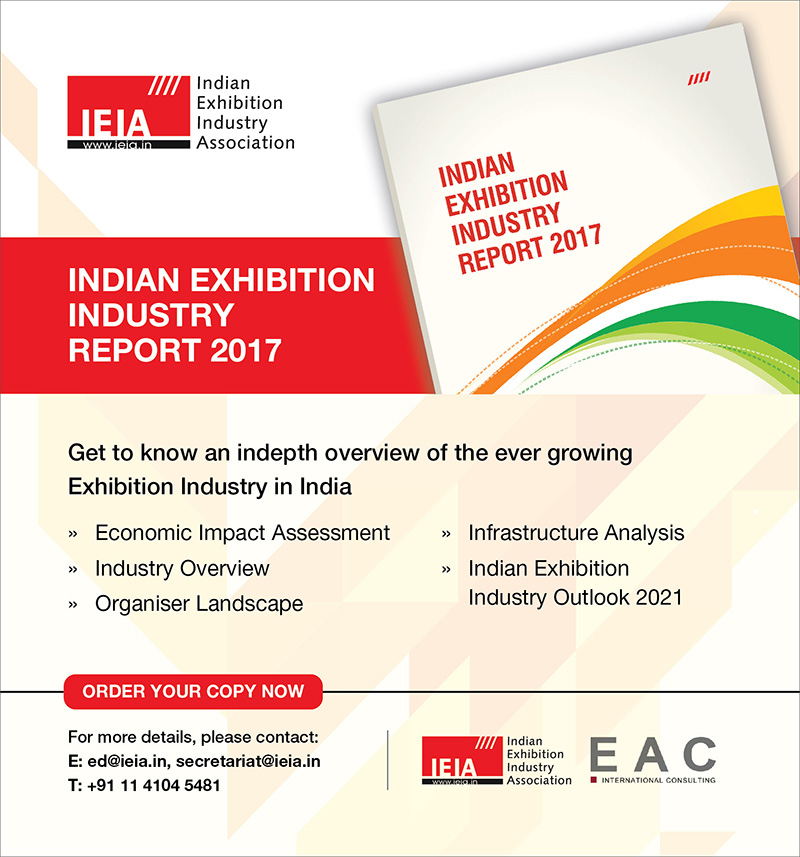 Exhibitshttp://www.ieia.in/front/enewsletter